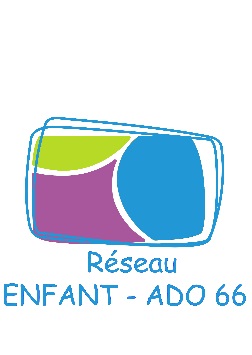 DEMANDE DE REUNION DE REAJUSTEMENTInstitution  et/ou Service demandeur : 		NOM et Prénom de l’enfant/l’adolescent :  		Date de naissance de l’enfant/l’adolescent : 		Motif de la demande de réunion : 		Informations complémentaires : 	Personnes à inviter (Nom, Prénom, Fonction, Institution, Adresse Mail) : 	Fait le :  		Nom du signataire : 		Fonction : 		Tél : 		